Jerry AllenNelsen, 68October 31, 1954 –January 17, 2023Jerry Allen Nelsen wasborn October 31, 1954 inSandpoint, Idaho beginninga new chapter for a familywho loved adventure. Proudparents Wade Nelsen andFaye Rasmussen Nelsenwelcomed their first-bornbaby into the Heron andNoxon, Montanacommunities where he wasthe joy of his grandparents,aunts, and uncles. Thefamily expanded to include abrother, Terry, and twosisters, Susan and Sandra.The four made countlessmemories that led to favoritestories listeners never grewtired of hearing – most oftenfondly told over spirits,laughter, and love. Thefamily moved frequentlyduring the childhood yearsfollowing the damconstruction tradethroughout the ColumbiaRiver system. They settledin Orofino, Idaho during theconstruction of DworshakDam when Jerry was injunior high.It was in Orofino thatJerry found a place to callhome. It was here that hemade lasting friendshipsand met the love of his lifeand wife of 48 years in highschool German class, JanisNewman Nelsen. Jerry wasa gifted multisport athleteperforming particularly wellin basketball and football.He also enjoyed academicsand his love for learning wasever present. He was wellrecognized for theseachievements including thehonor of being named anAll-American high schoolathlete for football in 1973.He led the Maniacs inscoring, pass receptions,and had the highest yardsper carry average. He knewthen that he wanted topursue a career in coaching.He was a proud member ofthe OHS graduating class of1973 and was offeredseveral collegiatescholarships in bothbasketball and football.Choosing to keep his talentclose to home, he attendedLewis Clark State College inLewiston, Idaho. He playedLCSC Warrior basketball forthe four years he was thereand earned a Bachelor ofArts degree in education asa P.E. major with a minor inHistory and Health. Jerryand Janis were married inJune of 1974.The couple spent a brieftime living in Santa Fe, NewMexico before returning toOrofino to build a life. Jerrybegan his 34-year service toDistrict 171 schools. Overthe years he held manyroles as an educator, coach,and administrator. He spentsummers working inwildland fire and continuedhis own education earning amaster’s degree inEducational Administrationfrom the University of Idaho.He truly loved his career,colleagues, and students.Jerry was a devoted,involved husband andfather. Janis and Jerry’sunshakable union brought tothe community threechildren – Stephanie, Sean,and Heather. Jerry spenttheir childhood coachinglittle league teams andshuttling kids to variousactivities. Hunting, fishing,camping, boating, stockingthe woodshed, motor sports,road trips, nightly games of“pig” and “horse” in front ofthe old backyard hoop,movie nights, and boardgames…it was always afamily affair. The Nelsen’swere like the fivemusketeers. These bondsturned into trustedrelationships, and it was notuncommon for Jerry’s grownchildren and cherisheddaughter-in-law, Savannah,to reach out for hismentorship, advice, and thebenefit of his quick wit andwonderful sense of humor.He adored babies –especially his grandchildrenwhom he viewed as perfectin every way and who feltthe same for him.Oftentimes a parent who puta child in a timeout wouldfind that said child had beenjailbroken by Grandpa andgiven a cookie or two. Henever hesitated to tell theworld how proud he was ofMarrin, Adelin, Conner,Rhett, and Lennyn. Therewas no doubt the grandkidshad a champion in GrandpaJerry. He also adoredanimals and the family petscould count on him for a lapto sleep in and extramilkbones.After Jerry’s retirementfrom his role as principal ofOrofino High School, he andJanis relaxed into ranch lifenear Cavendish, Idaho.Jerry valued the peace andtranquility of rural living,keeping horses and miniponies and enjoying aslower pace. He was stillactive in the school systemduring this time serving as aschool board member andsubstitute teaching at thenearby towns of Kendrickand Deary. When his termon the board ended, hestarted substitute teachingin District 171 schools aswell. He was still activelyinvolved in manyorganizations: Rotary, Boardof Controls, IdahoSecondary PrincipalsAssociation, and theFreemasons to name a few– usually holding leadershipoffices. Serving hiscommunity througheducation and volunteerismwas truly his calling and hisdedication never wavered.He led by example, alwaysvalued the connections hemade with others, andtaught us to approachanyone we meet with anopen heart and open hands.He was preceded indeath by his loving parentsWade and Faye Nelsen ofNoxon, Montana; uncle DaleRasmussen and auntAudrey Rasmussen ofHeron, Montana, uncle DonRasmussen and auntBarbara Rasmussen ofChico, California; andcousin Allen Rasor ofEverett, Washington.He is survived by his wifeJanis Nelsen; childrenStephanie Nelsen ofSpokane, Washington, SeanNelsen (Savannah) ofGenesee, Idaho, andHeather Nelsen of Spokane,Washington; grandchildrenMarrin Teel, Adelin Nelsen,Conner Nelsen, RhettNelsen, and Lennyn Nelsen.His dear aunts Karen “KayKay” Rasor (Lee) of TroutCreek, Montana and Peggy“Pinkie” Nelsen of Noxon,Montana; his brother TerryNelsen (Teresa) of Orofino,Idaho, his sisters SusanStade (Ron) of Richland,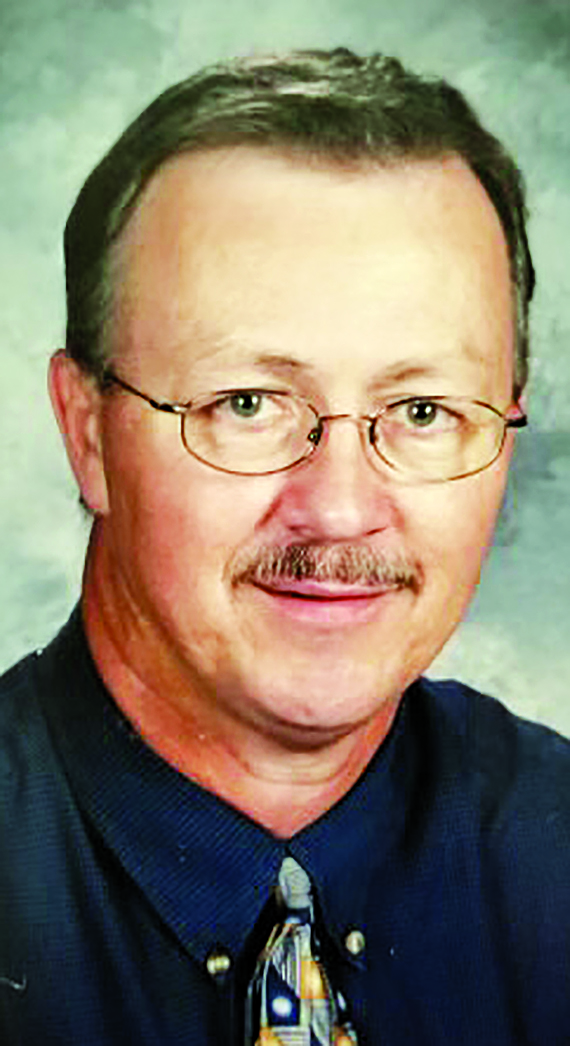 Washington and SandraSzambelan (Dave) ofSpokane, Washington. Aswell as a great manybeloved cousins, nieces,nephews, and very goodfriends.A celebration of life will beheld Sunday March 26,2023 in the Orofino HighSchool Gymnasium withreception to follow. Furtherdetails to be announced at alater date. In lieu of flowers,donations can be made tothe Orofino RotaryFoundation and mailed toPO Box 482, Orofino, Idaho83544. The funds will beused for scholarships inJerry’s name.